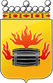 Salassa pidettäväJulkisuuslaki 1999/621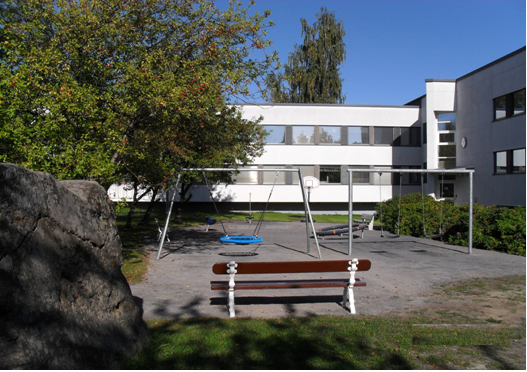 Toimitusosoite:Mariankadun kouluRehtoriMariankatu 16- 20 L267200  KokkolaOppilaan, huoltajan ja koulun perustiedotOppilaan, huoltajan ja koulun perustiedotOppilaan, huoltajan ja koulun perustiedotOppilaan, huoltajan ja koulun perustiedotOppilasNimi ja luokkaNimi ja luokkaHenkilötunnusKouluKoulun nimiKoulun nimiOppilaan kotikuntaKouluLuokanvalvoja tai erityisopettajaLuokanvalvoja tai erityisopettajaPuhelin tai sähköpostiKouluKoulun rehtoriKoulun rehtoriPuhelin tai sähköpostiHuoltajaHuoltajan nimiHuoltajan nimiSähköpostiosoiteHuoltajaOsoite Osoite Puh.HuoltajaHuoltajan nimiHuoltajan nimiSähköpostiosoiteHuoltajaOsoiteOsoitePuh.OPPIMISEN, TAITOJEN JA KOULUNKÄYNNIN TILANTEEN KUVAUS  OPPIMISEN, TAITOJEN JA KOULUNKÄYNNIN TILANTEEN KUVAUS  OPPIMISEN, TAITOJEN JA KOULUNKÄYNNIN TILANTEEN KUVAUS  OPPIMISEN, TAITOJEN JA KOULUNKÄYNNIN TILANTEEN KUVAUS  KUVAUS OPPILAAN SOSIAALISISTA TAIDOISTA SEKÄ RYHMÄSSÄ TOIMIMISESTAKUVAUS OPPILAAN SOSIAALISISTA TAIDOISTA SEKÄ RYHMÄSSÄ TOIMIMISESTAKUVAUS OPPILAAN SOSIAALISISTA TAIDOISTA SEKÄ RYHMÄSSÄ TOIMIMISESTAKUVAUS OPPILAAN SOSIAALISISTA TAIDOISTA SEKÄ RYHMÄSSÄ TOIMIMISESTAONKO OPPILAALLA POISSAOLOJA VIIMEISEN PUOLEN VUODEN AJALTA ONKO OPPILAALLA POISSAOLOJA VIIMEISEN PUOLEN VUODEN AJALTA ONKO OPPILAALLA POISSAOLOJA VIIMEISEN PUOLEN VUODEN AJALTA ONKO OPPILAALLA POISSAOLOJA VIIMEISEN PUOLEN VUODEN AJALTA    vain luvallisia poissaoloja ( sairaus, anotut lomat)   luvattomia poissaoloja alle 100 h   luvattomia poissaoloja yli 100 h   oppilas keskeyttänyt koulunkäynnin   vain luvallisia poissaoloja ( sairaus, anotut lomat)   luvattomia poissaoloja alle 100 h   luvattomia poissaoloja yli 100 h   oppilas keskeyttänyt koulunkäynnin   vain luvallisia poissaoloja ( sairaus, anotut lomat)   luvattomia poissaoloja alle 100 h   luvattomia poissaoloja yli 100 h   oppilas keskeyttänyt koulunkäynnin   vain luvallisia poissaoloja ( sairaus, anotut lomat)   luvattomia poissaoloja alle 100 h   luvattomia poissaoloja yli 100 h   oppilas keskeyttänyt koulunkäynninONKO OPPILAS OLLUT LÄÄKÄRIN MÄÄRÄÄMÄLLÄ SAIRASLOMALLA VIIMEISEN PUOLEN VUODEN AIKANA KOULUNKÄYNNIN HAASTEIDEN TAI PSYYKKISTEN ONGELMIEN VUOKSI.ONKO OPPILAS OLLUT LÄÄKÄRIN MÄÄRÄÄMÄLLÄ SAIRASLOMALLA VIIMEISEN PUOLEN VUODEN AIKANA KOULUNKÄYNNIN HAASTEIDEN TAI PSYYKKISTEN ONGELMIEN VUOKSI.ONKO OPPILAS OLLUT LÄÄKÄRIN MÄÄRÄÄMÄLLÄ SAIRASLOMALLA VIIMEISEN PUOLEN VUODEN AIKANA KOULUNKÄYNNIN HAASTEIDEN TAI PSYYKKISTEN ONGELMIEN VUOKSI.ONKO OPPILAS OLLUT LÄÄKÄRIN MÄÄRÄÄMÄLLÄ SAIRASLOMALLA VIIMEISEN PUOLEN VUODEN AIKANA KOULUNKÄYNNIN HAASTEIDEN TAI PSYYKKISTEN ONGELMIEN VUOKSI.HOITOHISTORIA: ONKO OPPILAS OLLUT AIKAISEMMINHOITOHISTORIA: ONKO OPPILAS OLLUT AIKAISEMMINHOITOHISTORIA: ONKO OPPILAS OLLUT AIKAISEMMINHOITOHISTORIA: ONKO OPPILAS OLLUT AIKAISEMMIN  lastenpsykiatrisella tai nuoriso-osastolla kriisi, tutkimus- tai hoitojaksolla,        milloin ?  jonottaa paikkaa lastenpsykiatriselle tai nuoriso-osastolle tutkimukseen tai        hoitoon, onko arvioitu hoidon ajankohta selvillä ?  on avohoidon piirissä tällä hetkellä, missä ?  yritetty ohjata hoidon piirin tuloksetta, milloin ?  ei tarvetta hoitoon, kuka todennut?Tarkempi selvitys:    lastenpsykiatrisella tai nuoriso-osastolla kriisi, tutkimus- tai hoitojaksolla,        milloin ?  jonottaa paikkaa lastenpsykiatriselle tai nuoriso-osastolle tutkimukseen tai        hoitoon, onko arvioitu hoidon ajankohta selvillä ?  on avohoidon piirissä tällä hetkellä, missä ?  yritetty ohjata hoidon piirin tuloksetta, milloin ?  ei tarvetta hoitoon, kuka todennut?Tarkempi selvitys:    lastenpsykiatrisella tai nuoriso-osastolla kriisi, tutkimus- tai hoitojaksolla,        milloin ?  jonottaa paikkaa lastenpsykiatriselle tai nuoriso-osastolle tutkimukseen tai        hoitoon, onko arvioitu hoidon ajankohta selvillä ?  on avohoidon piirissä tällä hetkellä, missä ?  yritetty ohjata hoidon piirin tuloksetta, milloin ?  ei tarvetta hoitoon, kuka todennut?Tarkempi selvitys:    lastenpsykiatrisella tai nuoriso-osastolla kriisi, tutkimus- tai hoitojaksolla,        milloin ?  jonottaa paikkaa lastenpsykiatriselle tai nuoriso-osastolle tutkimukseen tai        hoitoon, onko arvioitu hoidon ajankohta selvillä ?  on avohoidon piirissä tällä hetkellä, missä ?  yritetty ohjata hoidon piirin tuloksetta, milloin ?  ei tarvetta hoitoon, kuka todennut?Tarkempi selvitys:  KOULUN ANTAMA YLEINEN, TEHOSTETTU TAI ERITYINEN TUKI:KOULUN ANTAMA YLEINEN, TEHOSTETTU TAI ERITYINEN TUKI:KOULUN ANTAMA YLEINEN, TEHOSTETTU TAI ERITYINEN TUKI:KOULUN ANTAMA YLEINEN, TEHOSTETTU TAI ERITYINEN TUKI:Oppilaalle on annettu   yleistä tukea, tukiopetus   tehostettua tukea, oppimissuunnitelma   erityistä tukea, hojks   oppilas opiskelee oman opinto-ohjelman mukaisesti  ( vsop)Oppilaalle on annettu   yleistä tukea, tukiopetus   tehostettua tukea, oppimissuunnitelma   erityistä tukea, hojks   oppilas opiskelee oman opinto-ohjelman mukaisesti  ( vsop)Oppilaalle on annettu   yleistä tukea, tukiopetus   tehostettua tukea, oppimissuunnitelma   erityistä tukea, hojks   oppilas opiskelee oman opinto-ohjelman mukaisesti  ( vsop)Oppilaalle on annettu   yleistä tukea, tukiopetus   tehostettua tukea, oppimissuunnitelma   erityistä tukea, hojks   oppilas opiskelee oman opinto-ohjelman mukaisesti  ( vsop)KUVAILKAA TÄHÄN VAPAAMUOTOISESTI OPPILAALLE ANNETUN TUEN SISÄLTÖÄ. ARVIOIKAA SITÄ, MITEN YLEINEN, TEHOSTETTU TAI ERITYINEN TUKI ON TEHONNUT TAI MIKSI SE EI OLE OLLUT RIITTÄVÄ ?KUVAILKAA TÄHÄN VAPAAMUOTOISESTI OPPILAALLE ANNETUN TUEN SISÄLTÖÄ. ARVIOIKAA SITÄ, MITEN YLEINEN, TEHOSTETTU TAI ERITYINEN TUKI ON TEHONNUT TAI MIKSI SE EI OLE OLLUT RIITTÄVÄ ?KUVAILKAA TÄHÄN VAPAAMUOTOISESTI OPPILAALLE ANNETUN TUEN SISÄLTÖÄ. ARVIOIKAA SITÄ, MITEN YLEINEN, TEHOSTETTU TAI ERITYINEN TUKI ON TEHONNUT TAI MIKSI SE EI OLE OLLUT RIITTÄVÄ ?KUVAILKAA TÄHÄN VAPAAMUOTOISESTI OPPILAALLE ANNETUN TUEN SISÄLTÖÄ. ARVIOIKAA SITÄ, MITEN YLEINEN, TEHOSTETTU TAI ERITYINEN TUKI ON TEHONNUT TAI MIKSI SE EI OLE OLLUT RIITTÄVÄ ?ARVIOI OPPILAAN TÄMÄNHETKISTÄ TOIMINTAKYKYÄ JA KOULUKUNTOISUUTTAMerkitse rasti oppilasta parhaiten kuvaavan tilanteen kohdalle vasemmalle.ARVIOI OPPILAAN TÄMÄNHETKISTÄ TOIMINTAKYKYÄ JA KOULUKUNTOISUUTTAMerkitse rasti oppilasta parhaiten kuvaavan tilanteen kohdalle vasemmalle.ARVIOI OPPILAAN TÄMÄNHETKISTÄ TOIMINTAKYKYÄ JA KOULUKUNTOISUUTTAMerkitse rasti oppilasta parhaiten kuvaavan tilanteen kohdalle vasemmalle.ARVIOI OPPILAAN TÄMÄNHETKISTÄ TOIMINTAKYKYÄ JA KOULUKUNTOISUUTTAMerkitse rasti oppilasta parhaiten kuvaavan tilanteen kohdalle vasemmalle.Oppilaan toimintakyky on kohtalaisesti alentunut. Oppilaan koulusuoriutumisessa ja käytöksessä on selvästi havaittavissa muutoksia, joita hänellä aiemmin ei ole ollut. Oppilaalla voi olla satunnaista epäsosiaalista toimintaa kuten pinnausta, näpistelyä, pelkoja, ahdistusta, lyhytaikaisia mielialan vaihteluja tai epävarmuutta itsestään. Oppilaalla saattaa olla univaikeuksia, latteaa tunteiden ilmaisua tai paniikkikohtauksia. Hänellä on kohtalaisia vaikeuksia kyvyssä toimia koulussa muiden kanssa, vain ajoittain ystäviä tai usein riitoja tovereiden kanssa. Oppilaalla on poissaoloja silloin tällöin ja hänen suoriutumisensa koulutehtävistä on vaihtelevaa. Koulussa on ajoittain pelko siitä, että oppilas aiheuttaa itselleen tai muille vahinkoa.Oppilaan toimintakyky on kohtalaisesti alentunut. Oppilaan koulusuoriutumisessa ja käytöksessä on selvästi havaittavissa muutoksia, joita hänellä aiemmin ei ole ollut. Oppilaalla voi olla satunnaista epäsosiaalista toimintaa kuten pinnausta, näpistelyä, pelkoja, ahdistusta, lyhytaikaisia mielialan vaihteluja tai epävarmuutta itsestään. Oppilaalla saattaa olla univaikeuksia, latteaa tunteiden ilmaisua tai paniikkikohtauksia. Hänellä on kohtalaisia vaikeuksia kyvyssä toimia koulussa muiden kanssa, vain ajoittain ystäviä tai usein riitoja tovereiden kanssa. Oppilaalla on poissaoloja silloin tällöin ja hänen suoriutumisensa koulutehtävistä on vaihtelevaa. Koulussa on ajoittain pelko siitä, että oppilas aiheuttaa itselleen tai muille vahinkoa.Oppilaan toimintakyky on kohtalaisesti alentunut. Oppilaan koulusuoriutumisessa ja käytöksessä on selvästi havaittavissa muutoksia, joita hänellä aiemmin ei ole ollut. Oppilaalla voi olla satunnaista epäsosiaalista toimintaa kuten pinnausta, näpistelyä, pelkoja, ahdistusta, lyhytaikaisia mielialan vaihteluja tai epävarmuutta itsestään. Oppilaalla saattaa olla univaikeuksia, latteaa tunteiden ilmaisua tai paniikkikohtauksia. Hänellä on kohtalaisia vaikeuksia kyvyssä toimia koulussa muiden kanssa, vain ajoittain ystäviä tai usein riitoja tovereiden kanssa. Oppilaalla on poissaoloja silloin tällöin ja hänen suoriutumisensa koulutehtävistä on vaihtelevaa. Koulussa on ajoittain pelko siitä, että oppilas aiheuttaa itselleen tai muille vahinkoa.Oppilaan toimintakyky on vakavasti alentunut. Oppilaalla on runsaasti poissaoloja koulusta. Oppilas ei suoriudu hänelle annetuista tehtävistä kuin harvoin eikä hän tule toimeen koulun aikuisten tai oppilaiden kanssa, tai hän ei ota kontaktia muihin oppilaisiin lainkaan. Keskittyminen oppitunneilla on hankalaa ja päivittäiset tilanteet koulussa tuottavat hänelle suuria ongelmia. Oppilas ei osaa toimia koulussa tarkoituksenmukaisella tavalla ja henkilökunta kokee, että oppilas tarvitsee jatkuvaa tarkkailua, huolenpitoa tai rajoittamista. Oppilas voi osoittaa jatkuvaa aggressiota ilman selvää syytä, eristäytyä tai käytös voi olla taantuvaa. Oppilas voi ilmaista itseään epäloogisesti, epäselvästi, epäasiallisesti, olla uhmakas tai torjuva, eikä kunnioita annettuja rajoja. Oppilas saattaa käyttää päihteitä vapaa-aikana huolestuttavia määriä. Koulussa on päivittäin pelko siitä, että oppilas aiheuttaa itselleen tai muille vahinkoa. Koulun henkilökunta kokee, että oppilas tarvitsee nopeasti apua.Oppilaan toimintakyky on vakavasti alentunut. Oppilaalla on runsaasti poissaoloja koulusta. Oppilas ei suoriudu hänelle annetuista tehtävistä kuin harvoin eikä hän tule toimeen koulun aikuisten tai oppilaiden kanssa, tai hän ei ota kontaktia muihin oppilaisiin lainkaan. Keskittyminen oppitunneilla on hankalaa ja päivittäiset tilanteet koulussa tuottavat hänelle suuria ongelmia. Oppilas ei osaa toimia koulussa tarkoituksenmukaisella tavalla ja henkilökunta kokee, että oppilas tarvitsee jatkuvaa tarkkailua, huolenpitoa tai rajoittamista. Oppilas voi osoittaa jatkuvaa aggressiota ilman selvää syytä, eristäytyä tai käytös voi olla taantuvaa. Oppilas voi ilmaista itseään epäloogisesti, epäselvästi, epäasiallisesti, olla uhmakas tai torjuva, eikä kunnioita annettuja rajoja. Oppilas saattaa käyttää päihteitä vapaa-aikana huolestuttavia määriä. Koulussa on päivittäin pelko siitä, että oppilas aiheuttaa itselleen tai muille vahinkoa. Koulun henkilökunta kokee, että oppilas tarvitsee nopeasti apua.Oppilaan toimintakyky on vakavasti alentunut. Oppilaalla on runsaasti poissaoloja koulusta. Oppilas ei suoriudu hänelle annetuista tehtävistä kuin harvoin eikä hän tule toimeen koulun aikuisten tai oppilaiden kanssa, tai hän ei ota kontaktia muihin oppilaisiin lainkaan. Keskittyminen oppitunneilla on hankalaa ja päivittäiset tilanteet koulussa tuottavat hänelle suuria ongelmia. Oppilas ei osaa toimia koulussa tarkoituksenmukaisella tavalla ja henkilökunta kokee, että oppilas tarvitsee jatkuvaa tarkkailua, huolenpitoa tai rajoittamista. Oppilas voi osoittaa jatkuvaa aggressiota ilman selvää syytä, eristäytyä tai käytös voi olla taantuvaa. Oppilas voi ilmaista itseään epäloogisesti, epäselvästi, epäasiallisesti, olla uhmakas tai torjuva, eikä kunnioita annettuja rajoja. Oppilas saattaa käyttää päihteitä vapaa-aikana huolestuttavia määriä. Koulussa on päivittäin pelko siitä, että oppilas aiheuttaa itselleen tai muille vahinkoa. Koulun henkilökunta kokee, että oppilas tarvitsee nopeasti apua.Oppilaan toimintakyky ja koulukuntoisuus ovat erittäin vakavasti alentunut. Oppilaasta on jatkuva huoli ja koulun omat keinot ovat lopussa. Oppilas ei ole käynyt koulua käytännössä lainkaan viimeiseen kuukauteen tai hän aiheuttaa päivittäisellä käytöksellä itselleen tai muille vahinkoa. Koulukuntoisuutta kuvaavia toimintoja voivat olla esim. toistuva väkivaltaisuus toisia oppilaita tai opettajaa kohtaan, jotka vaativat oppilaan pitelyä  tai muuta fyysistä rajoittamista tai koulusta poistamisen. Oppilaalla voi olla jatkuvaa viiltelyä, selviä kuolemantoiveita, itsemurhapuheita - tai yrityksiä. Oppilaalla voi olla harhoja tai hän on sekava, täysin puhumaton tai kykenemätön huolehtimaan siisteydestään. Koulun henkilökunta kokee, että oppilas tarvitsee välitöntä apua.Oppilaan toimintakyky ja koulukuntoisuus ovat erittäin vakavasti alentunut. Oppilaasta on jatkuva huoli ja koulun omat keinot ovat lopussa. Oppilas ei ole käynyt koulua käytännössä lainkaan viimeiseen kuukauteen tai hän aiheuttaa päivittäisellä käytöksellä itselleen tai muille vahinkoa. Koulukuntoisuutta kuvaavia toimintoja voivat olla esim. toistuva väkivaltaisuus toisia oppilaita tai opettajaa kohtaan, jotka vaativat oppilaan pitelyä  tai muuta fyysistä rajoittamista tai koulusta poistamisen. Oppilaalla voi olla jatkuvaa viiltelyä, selviä kuolemantoiveita, itsemurhapuheita - tai yrityksiä. Oppilaalla voi olla harhoja tai hän on sekava, täysin puhumaton tai kykenemätön huolehtimaan siisteydestään. Koulun henkilökunta kokee, että oppilas tarvitsee välitöntä apua.Oppilaan toimintakyky ja koulukuntoisuus ovat erittäin vakavasti alentunut. Oppilaasta on jatkuva huoli ja koulun omat keinot ovat lopussa. Oppilas ei ole käynyt koulua käytännössä lainkaan viimeiseen kuukauteen tai hän aiheuttaa päivittäisellä käytöksellä itselleen tai muille vahinkoa. Koulukuntoisuutta kuvaavia toimintoja voivat olla esim. toistuva väkivaltaisuus toisia oppilaita tai opettajaa kohtaan, jotka vaativat oppilaan pitelyä  tai muuta fyysistä rajoittamista tai koulusta poistamisen. Oppilaalla voi olla jatkuvaa viiltelyä, selviä kuolemantoiveita, itsemurhapuheita - tai yrityksiä. Oppilaalla voi olla harhoja tai hän on sekava, täysin puhumaton tai kykenemätön huolehtimaan siisteydestään. Koulun henkilökunta kokee, että oppilas tarvitsee välitöntä apua.PERUSTELUT OPETUKSEN JÄRJESTÄMISEKSI SAIRAALAOPETUKSEN RYHMÄSSÄ.Miksi sairaalaopetus on ajankohtaista, mitä apua, etua tai hyötyä oppilas tarvitsee, kuinka pitkää tukijaksoa sairaalakouluun toivotaan ?PERUSTELUT OPETUKSEN JÄRJESTÄMISEKSI SAIRAALAOPETUKSEN RYHMÄSSÄ.Miksi sairaalaopetus on ajankohtaista, mitä apua, etua tai hyötyä oppilas tarvitsee, kuinka pitkää tukijaksoa sairaalakouluun toivotaan ?PERUSTELUT OPETUKSEN JÄRJESTÄMISEKSI SAIRAALAOPETUKSEN RYHMÄSSÄ.Miksi sairaalaopetus on ajankohtaista, mitä apua, etua tai hyötyä oppilas tarvitsee, kuinka pitkää tukijaksoa sairaalakouluun toivotaan ?PERUSTELUT OPETUKSEN JÄRJESTÄMISEKSI SAIRAALAOPETUKSEN RYHMÄSSÄ.Miksi sairaalaopetus on ajankohtaista, mitä apua, etua tai hyötyä oppilas tarvitsee, kuinka pitkää tukijaksoa sairaalakouluun toivotaan ?HUOLTAJIEN NÄKEMYS SAIRAALAOPETUKSEN TARPEELLISUUDESTA.HUOLTAJIEN NÄKEMYS SAIRAALAOPETUKSEN TARPEELLISUUDESTA.HUOLTAJIEN NÄKEMYS SAIRAALAOPETUKSEN TARPEELLISUUDESTA.HUOLTAJIEN NÄKEMYS SAIRAALAOPETUKSEN TARPEELLISUUDESTA.Olemme olleet mukana täyttämässä avo-oppilashakemusta yhdessä oman koulun kanssa sekä tulleet kuulluksi lapsemme koulunkäyntiä koskevissa asioissa. Tämän hakemuksen täyttäneiden allekirjoitukset. Olemme olleet mukana täyttämässä avo-oppilashakemusta yhdessä oman koulun kanssa sekä tulleet kuulluksi lapsemme koulunkäyntiä koskevissa asioissa. Tämän hakemuksen täyttäneiden allekirjoitukset. Olemme olleet mukana täyttämässä avo-oppilashakemusta yhdessä oman koulun kanssa sekä tulleet kuulluksi lapsemme koulunkäyntiä koskevissa asioissa. Tämän hakemuksen täyttäneiden allekirjoitukset. Olemme olleet mukana täyttämässä avo-oppilashakemusta yhdessä oman koulun kanssa sekä tulleet kuulluksi lapsemme koulunkäyntiä koskevissa asioissa. Tämän hakemuksen täyttäneiden allekirjoitukset. Päiväys                                  Päiväys                                  Huoltajan allekirjoitusHuoltajan allekirjoitusHuoltajan allekirjoitusHuoltajan allekirjoitusLuokanopettajan tai -valvojan allekirjoitusLuokanopettajan tai -valvojan allekirjoitusErityisopettajan allekirjoitusErityisopettajan allekirjoitusRehtorin allekirjoitusRehtorin allekirjoitusHakemus toimitetaan Mariankadun koulun rehtorille tulostettuna versiona, ei sähköisenä. Mariankadun koululta otetaan yhteyttä oppilaan omaan kouluun sekä huoltajaan siinä vaiheessa, kun paikkoja vapautuu. Tämän jälkeen pidetään yhteispalaveri oppilaan oman koulun, huoltajan ja oppilaan kanssa. Oppilaspaikoille saattaa olla jonoa. Oppilaspaikat ovat määräaikaisia ja oppilas säilyy oman koulunsa kirjoilla jakson aikana. Oppilaan koulunkäynnin kannalta oleellisista asioista tehdään yhteistyötä oppilaan oman koulun opettajien kanssa. Hakemus toimitetaan Mariankadun koulun rehtorille tulostettuna versiona, ei sähköisenä. Mariankadun koululta otetaan yhteyttä oppilaan omaan kouluun sekä huoltajaan siinä vaiheessa, kun paikkoja vapautuu. Tämän jälkeen pidetään yhteispalaveri oppilaan oman koulun, huoltajan ja oppilaan kanssa. Oppilaspaikoille saattaa olla jonoa. Oppilaspaikat ovat määräaikaisia ja oppilas säilyy oman koulunsa kirjoilla jakson aikana. Oppilaan koulunkäynnin kannalta oleellisista asioista tehdään yhteistyötä oppilaan oman koulun opettajien kanssa. Hakemus toimitetaan Mariankadun koulun rehtorille tulostettuna versiona, ei sähköisenä. Mariankadun koululta otetaan yhteyttä oppilaan omaan kouluun sekä huoltajaan siinä vaiheessa, kun paikkoja vapautuu. Tämän jälkeen pidetään yhteispalaveri oppilaan oman koulun, huoltajan ja oppilaan kanssa. Oppilaspaikoille saattaa olla jonoa. Oppilaspaikat ovat määräaikaisia ja oppilas säilyy oman koulunsa kirjoilla jakson aikana. Oppilaan koulunkäynnin kannalta oleellisista asioista tehdään yhteistyötä oppilaan oman koulun opettajien kanssa. Hakemus toimitetaan Mariankadun koulun rehtorille tulostettuna versiona, ei sähköisenä. Mariankadun koululta otetaan yhteyttä oppilaan omaan kouluun sekä huoltajaan siinä vaiheessa, kun paikkoja vapautuu. Tämän jälkeen pidetään yhteispalaveri oppilaan oman koulun, huoltajan ja oppilaan kanssa. Oppilaspaikoille saattaa olla jonoa. Oppilaspaikat ovat määräaikaisia ja oppilas säilyy oman koulunsa kirjoilla jakson aikana. Oppilaan koulunkäynnin kannalta oleellisista asioista tehdään yhteistyötä oppilaan oman koulun opettajien kanssa. 